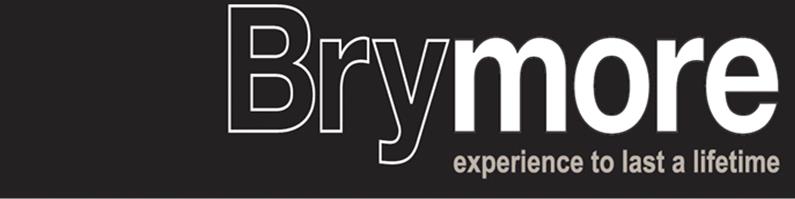 Year 11 2016Countdown Calendar◄ Jan 2016February  2016February  2016February  2016February  2016February  2016Mar 2016 ►SunMonTueWedThuFriSat1 Year 11 Mentoring WeekY11 (selected students) English Breakfast Session 08:30-09:152 Y11 Horti Catch Up (Lunchtime)Y11 Maths Set Zero - Room 11 (IA) 16:15-17:153 Y11 16:00-17:30 & prep time boys can carry out practical DT workY11 (selected students) English Breakfast Session 08:30-09:154 Y11 Horti Catch Up (Lunchtime)5Y11 (selected students) English Breakfast Session 08:30-09:15Y11 Horti Catch Up (Lunchtime)6 Year 8 Parent ConsultationY11 (selected students) English Breakfast Session 08:30-09:157 HALF TERM8 HALF TERM9 HALF TERM10 HALF TERM11 HALF TERM12 HALF TERM13 HALF TERM14 HALF TERM15 HALF TERM16 HALF TERM17 HALF TERM18 HALF TERM19 HALF TERM20 HALF TERM21 Week 2HALF TERM22 Year 10 Parent ConsultationStaff Inset Day23 Y11 Horti Catch Up (Lunchtime)Y11 Maths Set Zero - Room 11 (IA) 16:15-17:1524 Y11 16:00-17:30 & prep time boys can carry out practical DT workY11 (selected students)  English Breakfast Session 08:30-09:1525 Y11 PE Drop in Session (Lunchtime)Y11 Horti Catch Up (Lunchtime)Y11 Science Drop in Session 16:00-16:4526 Y11 (selected students) English Breakfast Session 08:30-09:15Y11 Horti Catch Up (Lunchtime)Y11 English Drop in Session 16:00-18:0027 Y11 (selected students) English Breakfast Session 08:30-09:1528 Week 129 Y11 (selected students) English Breakfast Session 08:30-09:15Y11 PE Drop in Session (Lunchtime)Y11 History Revision Session 16:00-17:00Y11 Targeted PE Prep SessionNotes:Notes:Notes:Notes:Notes:◄ Feb 2016March  2016March  2016March  2016March  2016March  2016Apr 2016 ►SunMonTueWedThuFriSat1 Y11 Horti Catch Up (Lunchtime)Y11 English Mock (Lesson 4&5) – Hall Y11 Maths Set Zero - Room 11 (IA) 16:15-17:15Y11 PE Drop in Session (Lunchtime)2 Y11 (selected students) English Breakfast Session 08:30-09:15Y11 Geography Controlled Assessment (Lesson 5 CADCAM)Y11 16:00-17:30 & prep time boys can carry out practical DT work3 Y11 Geography Course Theory (Lesson 2 Room 5)Y11 PE Drop in Session (Lunchtime)Y11 Horti Catch Up (Lunchtime)Y11 Science Drop in Session 16:00-16:454 Y11 (selected students) English Breakfast Session 08:30-09:15Y11 Horti Catch Up (Lunchtime)Y11 Geography Controlled Assessment Support 13:00-13:25 (CADCAM)Y11 English Drop in Session 16:00-18:00Y11 ICT (During their games lesson)5 Y11 (selected students) English Breakfast Session 08:30-09:156 Week 27 Y11 Horti Focus DayY11 (selected students) English Breakfast Session 08:30-09:15Y11 Geography Controlled Assessment (Lesson 3 CADCAM)Y11 PE Drop in Session (Lunchtime)Y11 History Revision Session 16:00-17:00Y11 Targeted PE Prep Session8 Y11 PE Drop in Session (Lunchtime)Y11 Horti Catch Up (Lunchtime)Y11 Maths Set Zero - Room 11 (IA) 16:15-17:159 Y11 Maths Breakfast Club  Team Red (IA) & Team Green (IH) 08:30-09:15Y11 (selected students) English Breakfast Club 08:30-09:15Y11 PE Drop in Session (Lunchtime)Y11 Geography Controlled Assessment (Lesson 5 CADCAM)Y11 16:00-17:30 & prep time boys can carry out practical DT work10 Y11 PE Drop in Session (Lunchtime)Y11 Horti Catch Up (Lunchtime)Y11 Science Drop in Session 16:00-16:45Y11 Walk n Talk Maths Mock – Hall (IA & CB) 18:15-19:3011 Y11 (selected students) English Breakfast Club 08:30-09:15Y11 Geography Course Theory (Lesson 1 Room 5)Y11 PE Drop in Session (Lunchtime)Y11 Horti Catch Up (Lunchtime)Y11 Geography Controlled Assessment Support 13:00-13:25 (CADCAM)Y11 English Drop in Session 16:00-18:00Y11 ICT (During their games lesson)12 Y11 (selected students) English Breakfast Club 08:30-09:1513 Week 114 Y11 Science Mock Exam 09:00 (1hr)(25% Finish= 10:15)Y11 (selected students) English Breakfast Club 08:30-09:15Y11 PE Drop in Session (Lunchtime)Y10 Science Mock Exam 13:30 (1hr)(25% Finish= 14:45)Y11 History Revision Session 16:00-17:00Y11 Walk n Talk Maths Mock - Hall (IA & CB) 18:15-19:30Y11 Targeted Prep Session15 Y11 Maths Mock Exam 09:00 (1hr 45)(25% Finish= 11:11)Y11 Maths Mock – Hall (IA) 09:15-11:15Y11 PE Drop in Session (Lunchtime)Y11 Horti Catch Up (Lunchtime)Y11 English Mock Exam 13:15 (2hrs)25% Finish= 15:45)Y11 English Mock (Lesson 4&5) - HallY11 Maths Set Zero - Room 11 (IA) 16:15-17:1516 Y11 (selected students) English Breakfast Session 08:30-09:15Y11 Geography Mock Exam 13:30 (1hr 30)(25% Finish= 15:23)Y11 History Mock Exam 13:30 (1hr 15) (25% Finish= 14:59)Y11 16:00-17:30 & prep time boys can carry out practical DT work17 Y11 Geography Mock Exam 09:00 (1hr 30)(25% Finish= 10:53)Y11 History Mock Exam 09:00 (1hr 15)(25% Finish= 10:34)Y11 PE Drop in Session (Lunchtime)Y11 Horti Catch Up (Lunchtime)Y11 PE Mock Exam 13:30 (1hr 30) (25% Finish= 15:23)Y11 Science Drop in Session 16:00-16:4518 Deadline for DT practical projectY11 History Mock Exam 09:00 (1hr 15) (25% Finish= 10:34)Y11 (selected students) English Breakfast Club 08:30-09:15Y11 Horti Catch Up (Lunchtime)Y11 Geography Controlled Assessment Support 13:00-13:25 (CADCAM)Y11 English Mock Exam 13:30 (1hr 30) (25% Finish= 15:23)Y11 English Drop in Session 16:00-18:00Y11 ICT (During their games lesson)19 Y11 (selected students) English Breakfast Club 08:30-09:1520 Week 221 Y11 (selected students) English Breakfast Club 08:30-09:15Y11 PE Drop in Session (Lunchtime)Y11 History Revision Session 16:00-17:00Y11 Targeted Prep Session22 Y11 Engineering Online Exam 09:15-10:15 (1hr)Y11 PE Drop in Session (Lunchtime)Y11 Horti Catch Up (Lunchtime)Y11 Maths Set Zero - Room 11 (IA) 16:15-17:1523 Y11 PE Moderation DayY11 Maths Breakfast Club Team Red (IH) & Team Blue (IA) 08:30-09:15Y11 (selected students) English Breakfast Club 08:30-09:15Y11 PE Drop in Session (Lunchtime)24 Parents Raising Achievement Session 10:00-11:00 (School Hall)25 EASTER HOLIDAY 26 EASTER HOLIDAY 27 EASTER HOLIDAY28 EASTER HOLIDAY29 EASTER HOLIDAY30 EASTER HOLIDAY31 EASTER HOLIDAYNotes:Notes:◄ Mar 2016April  2016April  2016April  2016April  2016April  2016May 2016 ►SunMonTueWedThuFriSat1 EASTER HOLIDAY2 EASTER HOLIDAY3 EASTER HOLIDAY4 EASTER HOLIDAY5 EASTER HOLIDAY6 EASTER HOLIDAY7 EASTER HOLIDAY8 EASTER HOLIDAY9 EASTER HOLIDAY10 EASTER HOLIDAY11 EASTER HOLIDAY12 EASTER HOLIDAY13 EASTER HOLIDAY14 EASTER HOLIDAY15 EASTER HOLIDAY16 EASTER HOLIDAY17 EASTER HOLIDAYWeek 118 Staff Inset Day19 Y11 PE Drop in Session (Lunchtime)Y11 Horti Catch Up (Lunchtime)Y11 English Mock(Lesson 4&5) - HallY11 Maths Set Zero - Room 11 (IA) 16:15-17:1520 Y11 Maths Breakfast Club Team Red (IA) & Team Black (IH) 08:30-09:15Y11 (selected students) English Breakfast Session 08:30-09:1521 Y11 PE Drop in Session (Lunchtime)Y11 Horti Catch Up (Lunchtime)Y11 Science Drop in Session 16:00-16:45Y11 Maths Walk n Talk Mock - Hall (IA & CB) 18:15-19:3022 Y11 (selected students) English Breakfast Session 08:30-09:15Y11 PE Drop in Session (Lunchtime)Y11 Horti Catch Up (Lunchtime)Y11 Geography Revision Session 13:00-13:25 (CADCAM)Y11 English Drop in Session 16:00-18:00Y11 ICT (During their games lesson)23 Y11 (selected students)English Breakfast Session 08:30-09:1524 Week 225 Y11 Art Exam (All day)Y11 (selected students) English Breakfast Session 08:30-09:15Y11 PE Drop in Session (Lunchtime)Y11 History Revision Session 16:00-17:00Y11 Targeted Prep Session26 Y11 Art Exam (All day)Y11 PE Drop in Session (Lunchtime)Y11 Horti Catch Up (Lunchtime)Y11 Maths Set Zero - Room 11 (IA) 16:15-17:1527 Y11 Maths Breakfast Club Team Red (IH) & Team Green (IA) 08:30-09:15Y11 (selected students) English Breakfast Session 08:30-09:15Y11 PE Drop in Session (Lunchtime)28 Y11 PE Drop in Session (Lunchtime)Y11 Horti Catch Up (Lunchtime)Y11 Science Drop in Session 16:00-16:45Y11 Maths Walk n Talk Mock – Hall (IA & CB) 18:15-9:3029 Deadline for DT portfolio workY11 (selected students) English Breakfast Session 08:30-09:15Y11 PE Drop in Session (Lunchtime)Y11 Horti Catch Up (Lunchtime)Y11 Geography Revision Session 13:00-13:25 (CADCAM)Y11 English Drop in Session 16:00-18:00Y11 ICT (During their games lesson)30 Y11 (selected students) English Breakfast08:30-09:15◄ Apr 2016May  2016May  2016May  2016May  2016May  2016Jun 2016 ►SunMonTueWedThuFriSat1 MAY BANK HOLIDAY WEEKENDWeek 12 MAY BANK HOLIDAY WEEKEND3 Y11 PE Drop in Session (Lunchtime)Y11 Horti Catch Up (Lunchtime)Y11 English Mock(Lesson 4&5) - HallY11 Maths Set Zero - Room 11 (IA) 16:15-17:154 Y11 Maths Breakfast Club Team Red (IA) & Team Blue (IH) 08:30-09:15Y11 (selected students) English Breakfast Session 08:30-09:155 All English coursework will be sent to the moderatorY11 PE Drop in Session (Lunchtime)Y11 Horti Catch Up (Lunchtime)Y11 Science Drop in Session 16:00-16:456 Y11 (selected students) English Breakfast Session 08:30-09:15Y11 Horti Catch Up (Lunchtime)Y11 Geography Revision Session 13:00-13:25 (CADCAM)Y11 English Drop in Session 16:00-18:007 Y11 (selected students) English Breakfast Session 08:30-09:158 Week 29 Y11 (selected students) English Breakfast Session 08:30-09:15Y11 PE Drop in Session (Lunchtime)Y11 History Revision Session 16:00-17:00Y11 Targeted Prep Session10 Y11 Engineering Exam retake (if necess) 09:15-10:15Y11 PE Drop in Session (Lunchtime)Y11 Horti Catch Up (Lunchtime)Y11 Maths Set Zero - Room 11 (IA) 16:15-17:1511 Y11 Maths Breakfast Club Team Red (IH) & Team Black (IA) 08:30-09:15Y11 (selected students) English Breakfast Session 08:30-09:15Y11 PE Drop in Session (Lunchtime)12 Y11 PE Drop in Session (Lunchtime)Y11 Horti Catch Up (Lunchtime)Y11 Science Drop in Session 16:00-16:45Y11 Maths Walk n Talk Mock – Hall (IA & CB) 18:15-19:3013 Y11 (selected students) English Breakfast Session 08:30-09:15Y11 PE Drop in Session (Lunchtime)Y11 Horti Catch Up (Lunchtime)Y11 Geography Revision Session 13:00-13:25 (CADCAM)Y11 English Drop in Session 16:00-18:00Y11 ICT (During their games lesson)14 Y11 Deadline for Theory Assignments for Agri (BTEC)Y11 (selected students) English Breakfast Session 08:30-09:1515 Week 116 Y11 (selected students) English Breakfast Session 08:30-09:15Y11 PE Drop in Session (Lunchtime)Y11 History Revision Session 16:00-17:00Y11 Targeted PE Prep Session17 Y11 PE Drop in Session (Lunchtime)Y11 Horti Catch Up (Lunchtime)Y11 English Mock(Lesson 4&5) - HallY11 Maths Set Zero - Room 11 (IA) 16:15-17:1518 Y11 Maths Breakfast Club Team Red (IH) & Team Green (IA) 08:30-09:15Y11 (selected students) English Breakfast Session08:30-09:15Y10 Chemistry Revision Session 16:00-19:3019 Y11 PE Drop in Session (Lunchtime)Y11 Horti Catch Up (Lunchtime)Y11 Science Drop in Session 16:00-16:45Y11 Maths Walk n Talk Mock – Hall (IA & CB) 18:15-19:3020 Y11 (selected students) English Breakfast Session 08:30-09:15Y11 Horti Catch Up (Lunchtime)Y11 Geography Revision Session 13:00-13:25 (CADCAM)Y11 GCSE PE Theory of Physical  ED 13:30(1hr 30)Y11 English Drop in Session 16:00-18:0021 Y11 (selected students) English Breakfast Session 08:30-09:1522 Week 2Y11 English Revision Session 12:00-14:00 Poetry & 14:15-16:30 ‘A Journey’s End’23 Y11 English Literature Paper 1 9:00 (1hr 30)Y11 History Revision Session 16:00-17:00Y11 Geography Revision 16:00-17:00Y11 Maths Walk n Talk Mock - Hall (IA, IH, JR & CB) 18:00-19:3024 Y11 Horti Catch Up (Lunchtime) Y11 Geography A Unit 1 13:30 (1hr 30)Y11 Maths Set Zero - Room 11 (IA) 16:15-17:1525 Y10 Physics Revision Session (Morning)Y11 Science Core -Universal Physics 13:30 (1hr)Maths Revision (including PiXL Walk n Talk Mock P1, all Maths team) 15:00-17:0026 Y11 Maths Non Calculator 9:00 (1hr 45 H) (2hr F)Y11 Horti Catch Up (Lunchtime)Y11 Science Drop in Session 16:00-16:4527 Y11 History Revision Day (All day)Y11 Horti Catch Up (Lunchtime)Y11 Geography Revision Session 13:00-13:25 (CADCAM)Y11 English Drop in Session 16:00-18:00Y11 ICT (During their games lesson)28 Leavers Service29 HALF TERM30 HALF TERM31 HALF TERMNotes:Notes:Notes:Notes:◄ May 2016June  2016June  2016June  2016June  2016June  2016Jul 2016 ►SunMonTueWedThuFriSat1 HALF TERM2 HALF TERM3 HALF TERM4 HALF TERM5 Week 16 Y11 History Breakfast Session 08:15-8:45Y11 History Crime and Punishment 09:00(1hr 15)Y11 Maths Walk n Talk Mock – Hall (IA, IH, JR & CB) (Being re-arranged)Y11 English Revision Session (Lessons 3, 4 & 5)Y11 History Revision Session 16:00-17:007 Y11 Geography Controlled Assessment AQA Submission Deadline Y11 English Language Paper 1 09:00 (2hr)Y11 Horti Catch Up (Lunchtime)Y11 Geography Revision 16:00-17:00Y11 Maths Set Zero - Room 11 (IA) 16:15-17:158 Y11 Geography Revision 09:15-12:00Y11 Geography A Unit 2 13:00 (1hr 30)Y11 Maths Revision (including PiXL walk n Talk Mock P2, all Maths team) 15:00-17:00 9 Y11 Maths Calculator 09:00 (1hr 45)Written Paper 2F 09:00 (2hr)Y11 Horti Catch Up (Lunchtime)Y11 Biology Revision Session 16:00-19:3010 Y11 Science Additional Biology Components of Life 09:00 (1hr)Y11 Horti Catch Up (Lunchtime)Y11 ICT (During their games lesson)11 12 Week 213 Y11 History Revision Day (All day)14 Y11 History Revision MorningY11 Horti Catch Up (Lunchtime)Y11 History American West C1840-95 13:30(1hr 15)15 Y11 Chemistry Revision Session (Morning)Y11 Science Additional Discovering Chemistry 13:30 (1hr)16 Y11 DT Knowledge & Understanding 09:00(1hr 30)Y11 Horti Catch Up (Lunchtime)Y11 & Y10 Set 1 Physics Revision Session16:00-19:3017 Y11 Science Additional Phys for Your Future 09:00 (1hr)Y11 Horti Catch Up (Lunchtime)Y11 ICT (During their games lesson)18 19 Week 120 Y11 History Revision Day (All day)21 Y11 History Surgery C1845-C1918 09:00(1hr 15)22 23 24 Y11 ICT (During their games lesson)25 26 Week 227 28 29 30 Notes:Notes: